ПРОЕКТО создании отраслевого (функционального) органа Администрации муниципального образования «Муниципальный округ Можгинский район Удмуртской Республики» - Управление образования Администрации муниципального образования «Муниципальный округ Можгинский район Удмуртской Республики»          В соответствии с частью 3 статьи 41 Федерального закона от 6 октября 2003 года №131-ФЗ «Об общих принципах организации местного самоуправления в Российской Федерации», Законом Удмуртской Республики от 11 июня 2021 года  № 68-РЗ «О преобразовании муниципальных образований, образованных на территории Можгинского района Удмуртской Республики, и наделении вновь образованного муниципального образования статусом муниципального округа", руководствуясь Уставом муниципального образования «Муниципальный округ Можгинский район Удмуртской Республики»,           СОВЕТ ДЕПУТАТОВ РЕШИЛ:1. Создать отраслевой (функциональный) орган Администрации муниципального образования «Муниципальный округ Можгинский район Удмуртской Республики» - Управление образования Администрации муниципального образования «Муниципальный округ Можгинский район Удмуртской Республики» и наделить его правами юридического лица.2. Утвердить прилагаемое Положение об Управлении образования Администрации муниципального образования «Муниципальный округ Можгинский район Удмуртской Республики».3. Наделить начальника Управления образования Администрации муниципального образования «Можгинский район» Тарасову Елену Евгеньевну правом на совершение юридически- значимых действий, связанных с государственной регистрацией Управления образования Администрации муниципального образования «Муниципальный округ Можгинский район Удмуртской Республики» в качестве юридического лица.4. Определить Управление образования Администрации муниципального образования «Муниципальный округ Можгинский район Удмуртской Республики» правопреемником Управления образования Администрации муниципального образования «Можгинский район» ИНН 1839007672, в отношениях с органами государственной власти Российской Федерации, органами государственной власти Удмуртской Республики, органами местного самоуправления и должностными лицами местного самоуправления, физическими и юридическими лицами.5. Опубликовать настоящее решение в информационно-телекоммуникативной сети «Интернет» на официальном сайте муниципального образования «Можгинский район» и в Собрании муниципальных правовых актов муниципального образования «Муниципальный округ Можгинский район Удмуртской Республики».6. Контроль за исполнением настоящего решения возложить на постоянную комиссию по бюджету и социальной политике (председатель Демина Т.А.).УТВЕРЖДЕНОРешением Совета депутатовМуниципального образования«Муниципальный округ Можгинский район Удмуртской Республики»От «____» ноября  2021г. №______ПОЛОЖЕНИЕ
об Управлении образования Администрации муниципального образования «Муниципальный округ Можгинский район Удмуртской Республики»1. Общие положения1.1. Управление образования Администрации муниципального образования «Муниципальный округ Можгинский район Удмуртской Республики» (далее -Управление) создано в соответствии с Уставом муниципального образования «Муниципальный округ Можгинский район Удмуртской Республики».Управление является отраслевым (функциональным) структурным подразделением (органом) Администрации муниципального образования «Муниципальный округ Можгинский район Удмуртской Республики», осуществляющим на территории муниципального образования «Муниципальный округ Можгинский район Удмуртской Республики» полномочия Администрации муниципального образования «Муниципальный округ Можгинский район Удмуртской Республики» по решению вопросов местного значения в сфере предоставления общедоступного и бесплатного дошкольного, начального общего, основного общего, среднего общего и дополнительного образования по основным общеобразовательным программам и реализации отдельных государственных полномочий, переданных органам местного самоуправления Муниципального образования «Муниципальный округ Можгинский район Удмуртской Республики». 
1.2. Деятельность Управления направлена на обеспечение функционирования и развития системы образования муниципального образования «Муниципальный округ Можгинский район Удмуртской Республики». Единая система образования, действующая на территории муниципального образования «Муниципальный округ Можгинский район Удмуртской Республики», включает в себя Управление и подведомственные ему муниципальные образовательные учреждения Можгинского района (далее - подведомственные учреждения). 
1.3. Решения Управления, принятые в рамках компетенции, определенной настоящим Положением, являются обязательными для подведомственных учреждений. 
1.4. Управление в своей деятельности руководствуется Конституцией Российской Федерации, федеральными законами, указами и распоряжениями Президента Российской Федерации, постановлениями и распоряжениями Правительства Российской Федерации, Конституцией, законами и иными нормативными правовыми актами Удмуртской Республики, Уставом муниципального образования «Муниципальный округ Можгинский район Удмуртской Республики» и муниципальными правовыми актами, а также настоящим Положением. 
1.5. Управление является юридическим лицом, имеет самостоятельный баланс, счета, открываемые в соответствии с действующими нормативно-правовыми актами, гербовую печать со своим наименованием, а также другие необходимые для осуществления своей деятельности печати, штампы и бланки с указанием своих реквизитов, может от своего имени приобретать и осуществлять имущественные и неимущественные права, нести обязанности, быть истцом и ответчиком в суде в соответствии с федеральными законами. Управление как юридическое  лицо действует на основании общих для организаций данного вида положений  применительно к казенным учреждениям.1.6. За Управлением в целях обеспечения его деятельности на праве оперативного управления закрепляется в установленном порядке муниципальное имущество, принадлежащее на праве собственности муниципальному образованию «Муниципальный округ Можгинский район Удмуртской Республики». 
1.7. Управление может выступать муниципальным заказчиком по закупке товаров, работ и услуг для муниципальных нужд, в пределах своих полномочий. 
1.8. Управление непосредственно подчинено и подотчетно Главе Администрации муниципального образования «Муниципальный округ Можгинский район Удмуртской Республики», функционально - заместителю Главы Администрации муниципального образования «Муниципальный округ Можгинский район Удмуртской Республики» по социальным вопросам в соответствии с полномочиями, утвержденными правовым актом Администрации муниципального образования «Муниципальный округ Можгинский район Удмуртской Республики». 
1.9. Полное официальное наименование Управления -  Управление образования Администрации муниципального образования «Муниципальный округ Можгинский район Удмуртской Республики», сокращенное -  Управление образования Можгинского района.1.10 Управление организует и осуществляет деятельность во взаимодействии с территориальными органами федеральных органов исполнительной власти, исполнительными органами государственной власти Удмуртской  Республики, органами местного самоуправления, органами Администрации муниципального образования «Муниципальный округ Можгинский район Удмуртской Республики»,  подведомственными  муниципальными  учреждениями, общественными организациями и объединениями. 
1.11. Учредителем и собственником имущества Управления является муниципальное образование «Муниципальный округ Можгинский район Удмуртской Республики» в лице Администрации муниципального образования «Муниципальный округ Можгинский район Удмуртской Республики».1.12. Финансовое обеспечение деятельности Управления осуществляется за счет ассигнований, предусмотренных в бюджете муниципального образования «Муниципальный округ Можгинский район Удмуртской Республики» 
1.13. Управление от имени Администрации муниципального образования «Муниципальный округ Можгинский район Удмуртской Республики» выполняет часть функций и полномочий учредителя подведомственных муниципальных учреждений в пределах полномочий, установленных муниципальными правовыми актами  администрации муниципального образования «Муниципальный округ Можгинский район Удмуртской Республики». 
1.14. Управление является главным распорядителем средств бюджета муниципального образования «Муниципальный округ Можгинский район Удмуртской Республики» по отношению к подведомственным муниципальным учреждениям. 
1.15. Управление осуществляет в установленном действующим законодательством порядке отдельные государственные полномочия в сфере образования в случае их передачи законами Российской Федерации или законами Удмуртской  Республики. 
1.16 Штатная  численность работников утверждается Главой Администрации муниципального образования «Муниципальный округ Можгинский район Удмуртской Республики».1.17 Управление обеспечивает открытость и доступность документов в соответствии с действующим законодательством Российской Федерации и Удмуртской  Республики.
1.18. Место нахождения Управления: 427770, Удмуртская  Республика,   юридический - Можгинский район, с. Можга, ул. Вишурская, д. 4,  фактический -  г. Можга ул. Можгинская, д. 57)2. Основные задачи Управления2.1. Исходя из полномочий органов местного самоуправления в области образования, основными задачами Управления являются следующие: 
2.1.1. Участие в проведении единой государственной политики и реализация муниципальной политики в области образования на территории муниципального образования «Муниципальный округ Можгинский район Удмуртской Республики».2.1.3. Определение и осуществление комплекса мер, направленных на сохранение и развитие муниципальной системы образования с учетом местных особенностей, национально-культурных и исторических традиций. 
2.1.4. Определение стратегии развития и координация деятельности муниципальных учреждений дошкольного общего, начального общего, основного общего, среднего  общего, дополнительного образования детей в целях обеспечения непрерывности и преемственности процесса образования в пределах своей компетенции. 
2.1.5. Реализация кадровой политики в сфере образования; создание условий для повышения квалификации работников сферы образования, организация аттестации руководящих работников сферы образования. 
2.1.6. Организация системы работы с детьми, подростками  с недостатками умственного и физического развития. 
2.1.7. Реализация федеральных, республиканских и муниципальных программ развития образования в рамках своей компетенции. 2.1.8. Определение и реализация системы мер, направленных на  улучшение жизнедеятельности семей, женщин и детей.3.  Полномочия и функции Управления3.1. Управление в соответствии с возложенными на него задачами осуществляет следующие функции: 
3.1.1. Формирует и развивает единое образовательное пространство, обеспечивающее реализацию прав граждан на образование в подведомственных учреждениях муниципального образования «Муниципальный округ Можгинский район Удмуртской Республики». 
3.1.2. Разрабатывает и согласовывает проекты муниципальных правовых актов органов местного самоуправления по вопросам, входящим в компетенцию Управления, в том числе программы развития муниципальной системы образования в муниципального образования Муниципальный округ Можгинский район Удмуртской Республики», организует работу по их реализации. 
3.1.3. Осуществляет учет детей, подлежащих обязательному обучению в подведомственных учреждениях, реализующих образовательные программы дошкольного, начального общего, основного общего и среднего общего образования. 
3.1.4.Организует  проведение государственной (итоговой) аттестации выпускников. 
3.1.5. Развивает сеть муниципальных учреждений образования, координирует их деятельность и осуществляет контроль за эффективным использованием бюджетных средств подведомственными получателями бюджетных средств. 
3.1.6. Проводит анализ финансово-хозяйственной (экономической) деятельности подведомственных учреждений, анализ состояния их материально-технической базы, принимает меры по ее развитию и укреплению; определяет потребность подведомственных учреждений в материально-технических ресурсах; обеспечивает контроль за финансово-хозяйственной деятельностью подведомственных учреждений. 
3.1.7. Оказывает подведомственным  учреждениям консультативную, организационную, инструктивно-методическую помощь в формировании учетной политики, обобщает материалы ревизий и проверок, принимает меры по ликвидации недостатков и улучшению бюджетной и финансовой дисциплины. 
3.1.8. Разрабатывает качественные показатели муниципальных услуг, оказываемых Управлением и подведомственными учреждениями, осуществляет контроль за соблюдением качественных показателей. 
3.1.9. Согласовывает виды платных услуг, оказываемых подведомственными учреждениями. 
3.1.10. В установленном законодательством Российской Федерации порядке размещает заказы и заключает муниципальные контракты, а также иные гражданско-правовые договоры на поставки товаров, выполнение работ, оказание услуг для муниципальных нужд в установленной сфере деятельности, а также для обеспечения нужд Управления; осуществляет методическое обеспечение деятельности подведомственных муниципальных учреждений в сфере муниципального заказа. 
3.1.11. Содействует созданию условий для осуществления питания и медицинского обслуживания обучающихся, воспитанников в подведомственных учреждениях. 
3.1.12. Обеспечивает содержание зданий и сооружений подведомственных учреждений, содействует проведению их капитального и текущего ремонта, обустройству прилегающих к ним территорий. 
Согласовывает проектную документацию, планирование, реконструкцию, капитальный ремонт зданий и помещений подведомственных учреждений. Вносит и разрабатывает предложения о создании, реорганизации, ликвидации и изменении типа подведомственных  учреждений в установленном порядке.
3.1.13. В соответствии с действующим законодательством содействует организации лицензирования и аккредитации  подведомственных муниципальных образовательных учреждений. 
3.1.14. Согласовывает штатные расписания, тарификационные списки и финансовые планы  подведомственных учреждений. 
3.1.15. Обеспечивает создание условий для успешной социализации детей с ограниченными возможностями здоровья. 
3.1.16. Организует систему работы с детьми с ограниченными возможностями здоровья. 
3.1.17. Обеспечивает перевод обучающихся, воспитанников с согласия родителей (законных представителей) в другие образовательные учреждения соответствующего типа в случае прекращения деятельности общеобразовательного учреждения, а также в случае аннулирования соответствующей лицензии, лишения образовательного учреждения государственной аккредитации, истечения срока действия свидетельства о государственной аккредитации. 
3.1.18. Осуществляет полномочия Главного распорядителя средств бюджета Можгинского района по отросли в соответствии со ст. 158 БК РФ.3.1.19. Осуществляет полномочия Главного администратора доходов  бюджета Можгинского района по отросли в соответствии со ст. 160.1 БК РФ.3.1.20. Обеспечивает взаимодействие с органом государственной власти Удмуртской Республики в сфере образования, органами местного самоуправления по вопросам своей компетенции. 3.1.21. Осуществляет полномочия по внутреннему  финансовому контролю и внутреннему финансовому аудиту в соответствии со ст. 160.2-1 БК РФ и Федерального закона № 7- ФЗ.
3.1.22. Формирует и утверждает муниципальные задания для подведомственных учреждений на оказание муниципальных услуг в сфере образования, контролирует их исполнение. 3.1.23.  Формирует ведомственный перечень муниципальных услуг  и работ, выполняемых подведомственными учреждениями, в соответствии общероссийскими перечнями (классификаторами) государственных (муниципальных) услуг, федеральными классификаторами государственных (муниципальных) услуг и работ, региональными классификаторами государственных (муниципальных) услуг и работ. 
3.1.24.   Организует и ведет бюджетный учет, составляет бухгалтерскую (финансовую) отчетность по исполнению бюджетной сметы Управления. 3.1.25. Принимает меры по формированию высококвалифицированного кадрового состава; обеспечивает условия для подготовки, повышения квалификации и переподготовки педагогических работников на основе изучения, прогнозирования тенденций развития муниципального образования «Муниципальный округ Можгинский район Удмуртской Республики» и спроса населения на образовательные услуги. 
3.1.26. Обеспечивает взаимодействие с органами государственной власти, органами местного самоуправления, профсоюзами, предприятиями и другими организациями по вопросам социальной поддержки работников подведомственных учреждений. 
3.1.27. Разрабатывает и реализует меры, направленные на обеспечение здоровых и безопасных условий учебы и труда обучающихся, воспитанников и работников сферы образования. 3.1.28. Является координатором деятельности по ведению автоматизированной информационной системы  «Электронный детский сад».
3.1.29. Проводит работу по представлению работников Управления и подведомственных  учреждений к поощрениям, наградам, почетным званиям. 
3.1.30. Готовит информационно-аналитические материалы о состоянии и развитии системы образования муниципального образования «Муниципальный округ Можгинский район Удмуртской Республики».
3.1.31. Участвует в создании информационной системы и банка данных в сфере образования и обеспечении необходимой информацией органов местного самоуправления и населения муниципального образования «Муниципальный округ Можгинский район Удмуртской Республики».3.1.32. Осуществляет взаимодействие со средствами массовой информации по вопросам, отнесенным к ведению Управления, информирование жителей муниципального образования «Муниципальный округ Можгинский район Удмуртской Республики» о наиболее важных вопросах деятельности подведомственных  учреждений. 
3.1.33. Разрабатывает и реализует меры по обновлению содержания общего образования, обеспечению нормативной основы образовательной деятельности для подведомственных учреждений образования. 
3.1.34. Участвует в деятельности по антикоррупционной направленности  в пределах, установленных муниципальными правовыми актами. 
3.1.35. Осуществляет в установленном порядке сбор, обработку, анализ и представление статистической отчетности в сфере образования; обеспечивает методическое руководство за порядком ведения статистического учета и отчетности в подведомственных учреждениях, контроль за достоверностью статистической информации. 
3.1.36. Осуществляет научную, просветительскую и иную деятельность, не запрещенную законодательством Российской Федерации. 
3.1.37. Осуществляет мониторинг образовательной деятельности подведомственных учреждений, ее эффективности и результативности в целях принятия обоснованных управленческих решений по вопросам, отнесенным к своей компетенции. 
3.1.38. Принимает решения, издает распоряжения и приказы в пределах своих полномочий, обязательные для исполнения подведомственными учреждениями, и осуществляет контроль за их исполнением. 
3.1.39. Обеспечивает надлежащий учет, движение и хранение документации. 
3.1.40. Организует и проводит конференции, совещания, семинары и иные организационно-методические мероприятия по вопросам образования. 
3.1.41. Рассматривает в установленном законодательством порядке обращения граждан, ведет прием граждан по личным вопросам, обеспечивает выполнение их законных требований. 3.1.42. Формирует в установленном порядке базу данных о педагогических кадрах подведомственных учреждений и потребности в них.
3.1.43. Организует проведение аттестации кандидатов на должность руководителя муниципальной образовательной организации3.1.44. Осуществляет организацию предоставления общедоступного и бесплатного дошкольного, начального общего, основного общего, среднего общего образования по основным общеобразовательным программам, за исключением полномочий по финансовому обеспечению образовательного процесса, отнесенных к полномочиям органов государственной власти Удмуртской Республики. 3.1.45. Осуществляет организацию предоставления дополнительного образования на территории муниципального образования «Муниципальный округ Можгинский район Удмуртской Республики».3.1.46. Осуществляет обеспечение муниципальными услугами в сфере образования населения муниципального образования «Муниципальный округ Можгинский район Удмуртской Республики» с учетом интересов и потребностей различных социально-возрастных групп. 3.1.47. Создает условия для образовательной деятельности в подведомственных  муниципальных образовательных учреждениях муниципального образования «Муниципальный округ Можгинский район Удмуртской Республики». 3.1.48. Создает условия для осуществления присмотра и ухода за детьми, содержания детей в  подведомственных муниципальных образовательных организациях на территории муниципального образования «Муниципальный округ Можгинский район Удмуртской Республики».3.1.49. Осуществляет  в установленном порядке организацию отдыха детей в каникулярное время, обучающихся в подведомственных муниципальных образовательных организациях.3.1.50.  Осуществляет в установленном порядке учет несовершеннолетних не посещающих или систематически пропускающих по неуважительным причинам учебные занятия в подведомственных муниципальных образовательных организациях.3.1.51. Формирует и реализует семейную и демографическую политику а также политику в области охраны прав детства на территории Можгинского района.3.1.52. Разрабатывает комплексные программы, планы мероприятий по социально – экономической защите семьи, женщин.3.1.53. Взаимодействует со структурными подразделениями Администрации муниципального образования «Муниципальный округ Можгинский район Удмуртской Республики», органами государственной власти, учреждениями и организациями, советами женщин района и другими общественными объединениями, Министерствами Удмуртской Республики в  решении вопросов семейной и демографической политики, охраны прав детства на территории муниципального образования «Муниципальный округ Можгинский район Удмуртской Республики».3.1.54. Организует мероприятия, направленные на повышение престижа и роли семьи в обществе, повышение правосознания несовершеннолетних и их родителей, оказание различных видов помощи семье и детям, ведет приём населения по вопросам охраны прав детей и другим социальным вопросам.3.1.55. Осуществляет иные функции, предусмотренные муниципальными правовыми актами.4. Права и обязанности Управления4.1. В целях реализации задач и функций в установленной сфере деятельности Управление имеет право: 
4.1.1. Запрашивать и получать в установленном порядке необходимые информацию и материалы от органов государственной власти, органов местного самоуправления и  подведомственных учреждений. 
4.1.2. Участвовать в разработке муниципальных правовых актов в сфере образования. Вносить на рассмотрение Администрации муниципального образования «Муниципальный округ Можгинский район Удмуртской республики» программы, направленные на развитие сферы образования  муниципального образования «Муниципальный округ Можгинский район Удмуртской республики». 
4.1.3. Проводить оперативные совещания, рабочие встречи с руководителями подведомственных учреждений по различным вопросам функционирования и развития системы образования. 
4.1.4. Принимать участие в работе координационных, иных советов и комиссий по вопросам своей компетенции. 
4.1.5. Издавать в пределах своей компетенции распоряжения, приказы, инструкции и контролировать их исполнение. 
4.1.6. Осуществлять межведомственную координацию по вопросам образования.
4.1.7. Вносить предложения Администрации муниципального образования «Муниципальный округ Можгинский район Удмуртской республики по вопросам муниципальной политики в области образования. 
4.1.8. Направлять для повышения квалификации и переподготовки работников Управления, руководителей подведомственных учреждений. 
4.1.9. Проводить совещания, семинары, конференции, круглые столы для рассмотрения вопросов, отнесенных к компетенции Управления. 
4.1.10. Осуществлять в пределах имеющихся полномочий контроль за образовательной деятельностью подведомственных учреждений.4.1.11. Применять к руководителям подведомственных учреждений меры дисциплинарного взыскания и поощрения. 
4.1.12. Давать разрешение на прием детей в возрасте до шести с половиной лет в общеобразовательные учреждения при наличии заявления родителей (законных представителей) несовершеннолетних. 
4.1.13. С учетом согласия родителей (законных представителей) несовершеннолетних, Комиссии по делам несовершеннолетних давать согласие в установленном порядке на оставление обучающимися, достигшими возраста 15 лет, подведомственного учреждения до получения ими общего образования. 
4.1.14. Согласовывать штатные расписания, тарификационные списки подведомственных учреждений. 
4.1.15. Осуществлять иные права в соответствии с законодательством Российской Федерации, Удмуртской Республики, муниципальными правовыми актами органов местного самоуправления муниципального образования «Муниципальный округ Можгирнский район Удмуртской республики». 4.2. Управление обязано: 
4.2.1. Осуществлять свою деятельность в соответствии с нормативными правовыми актами Российской Федерации и Удмуртской Республики, уставом муниципального образования «3.1.51. Осуществляет иные функции, предусмотренные муниципальными правовыми актами» и иными муниципальными правовыми актами органов местного самоуправления муниципального образования «Муниципальный округ Можгинский район Удмуртской республики»; 
4.2.2. Решать задачи и осуществлять функции, предусмотренные настоящим Положением. 
4.2.3. Обеспечивать реализацию федеральных, республиканских и муниципальных программ развития образования, выполнения федеральных государственных образовательных стандартов в подведомственных учреждениях. 
4.2.4. Осуществлять нормативно-правовое, научно-методическое обеспечение функционирования подведомственных  учреждений.
4.2.5. Планировать работу Управления в порядке, установленном правовыми актами органов местного самоуправления.
4.2.6. Готовить проекты муниципальных правовых актов по вопросам, касающимся предоставления образовательных услуг населению и работы Управления. 
4.2.7. Выполнять в установленном порядке поручения Главы муниципального образования «Муниципальный округ Можгинский район Удмуртской республики»,  заместителя главы Администрации муниципального образования «Муниципальный округ Можгинский район Удмуртской республики».4.2.8. Представлять сведения по запросам органов государственной власти и органов местного самоуправления по вопросам компетенции Управления и соответствующих органов, направляющих запрос. 
4.2.9. Осуществлять планирование расходов бюджета муниципального образования «Муниципальный округ Можгинский район Удмуртской республики» по отрасли образования и расходов на содержание подведомственных учреждений, в том числе - на приобретение оборудования и автотранспорта, ремонт и реконструкцию зданий подведомственных  учреждений. 
4.2.10. Вносить предложения в Управление финансов Администрации муниципального образования «Муниципальный округ Можгинский район Удмуртской республики» по формированию и изменению сводной бюджетной росписи.4.2.11. Осуществлять контроль за целевым использованием финансовых средств подведомственными  учреждениями.     
4.2.12. Осуществлять планирование и контроль капитального и текущего ремонта в подведомственных  учреждениях. 
4.2.13. Организовывать прием населения, рассмотрение жалоб, заявлений и предложений граждан по вопросам, касающимся системы образования и принимать по ним необходимые меры. 
4.2.14. Осуществлять организацию работы по бронированию на период мобилизации и военного времени граждан, пребывающих в запасе, работающих в Управлении и в подведомственных  учреждениях, обеспечивать предоставление отчетности по бронированию в порядке, определяемом действующим законодательством. 
4.2.15. Проводить мероприятия по подготовке подведомственных учреждений к выполнению мобилизационных заданий в период мобилизации и военного времени, организовывать мероприятия по переводу подведомственных учреждений на работу в условиях военного времени при объявлении мобилизации. 
4.2.16. Отвечать за сохранность документов и обеспечивать их передачу на хранение в архивные фонды в соответствии с согласованным перечнем документов. 
4.2.17. Не разглашать сведения, составляющую государственную и иную охраняемую законодательством Российской Федерации и Удмуртской  Республики тайну. 
4.2.18. Исполнять обязанности, предусмотренные законодательством Российской Федерации, Удмуртской  Республики и муниципальными правовыми актами органов местного самоуправления муниципального образования «Муниципальный округ Можгинский район Удмуртской республики».4.2.19. Оформляет документы на оказание материальной (денежной) помощи семьям с детьми до 18 лет, оказавшимся в трудной жизненной ситуации.4.2.20. Осуществляет консультации граждан по семейным проблемам.4.2.21. Оказывает содействие в устройстве детей из семей, находящихся в трудной жизненной ситуации, в социально опасном положении в детские оздоровительные лагеря и социально-реабилитационные центры.Руководство, структура и организация деятельности Управления5.1. Управление самостоятельно осуществляет свою деятельность в пределах, определяемых законодательством Российской Федерации, законодательством Удмуртской  Республики, муниципальными правовыми актами и настоящим Положением. 
5.2. Управление возглавляет Начальник, назначаемый на должность и освобождаемый от должности распоряжением Главы  муниципального образования «Муниципальный округ Можгинский район Удмуртской республики». Начальник Управления подотчётен в своей деятельности Главе  муниципального образования «Муниципальный округ Можгинский район Удмуртской республики», заместителю Главы  муниципального образования «Муниципальный округ Можгинский район Удмуртской республики» по социальным вопросам.  Компетенция начальника Управления, а также его ответственность определяется настоящим Положением и трудовым договором (контрактом), заключаемым с Администрацией муниципального образования «Муниципальный округ Можгинский район Удмуртской республики». 
5.3. Заместитель начальника Управления назначается на должность и освобождается от должности начальником Управления по согласованию с Главой муниципального образования «Муниципальный округ Можгинский район Удмуртской республики».5.4. Начальник Управления: 
- осуществляет общее руководство Управлением на принципах единоначалия; 
- организует работу Управления и несет персональную ответственность за выполнение возложенных на него задач и осуществление им своих функций; 
- без доверенности действует от имени Управления, представляет его интересы во всех организациях, учреждениях, органах государственной власти и управления, судебных органах; 
- обеспечивает выполнение задач и функций, возложенных на Управление, согласовывает его деятельность с работой других органов (структурных подразделений) Администрации муниципального образования «Муниципальный округ Можгинский район Удмуртской республики»; 
- обеспечивает исполнение полномочий Управления и выполнение нормативно-правовых актов Российской Федерации, Удмуртской  Республики, органов местного самоуправления муниципального образования «Муниципальный округ Можгинский район Удмуртской республики»; 
- вносит в установленном порядке в Администрацию муниципального образования «Муниципальный округ Можгинский район Удмуртской республики» проекты муниципальных правовых актов по вопросам компетенции Управления и предложения по ним; 
- выдает в установленном порядке от имени Управления доверенности; 
- открывает счета в соответствии с действующим законодательством; 
- осуществляет права и несет обязанности представителя нанимателя  в отношении муниципальных служащих Управления и работников, осуществляющих профессиональную деятельность по профессиям рабочих Управления;-  по согласованию с Главой муниципального образования «Муниципальный округ Можгинский район Удмуртской республики» осуществляет прием и увольнение  руководителей подведомственных учреждений, заключает и расторгает с ними трудовые договоры, принимает к ним меры поощрения и дисциплинарного взыскания в соответствии с действующим трудовым законодательством; 
- распределяет должностные обязанности между работниками Управления, осуществляет контроль за их деятельностью, соблюдением трудовой исполнительской дисциплины; 
- утверждает должностные инструкции работников Управления; 
- подписывает финансовые документы, распоряжается в установленном законодательством порядке финансовыми средствами Управления, в пределах утвержденной бюджетной сметы; 
- совершает от имени Управления сделки, заключает в пределах своей компетенции договоры с юридическими и физическими лицами; 
- взаимодействует в установленном порядке с органами государственной власти и управления, отраслевыми министерствами и ведомствами, общественными организациями по вопросам своей компетенции; 
- издает в пределах своей компетенции приказы, распоряжения и дает указания, подлежащие обязательному исполнению работниками Управления, подведомственных образовательных учреждений, контролирует их исполнение; 
- вносит в Администрацию муниципального образования «Муниципальный округ Можгинский район Удмуртской республики» предложения об утверждении и изменении структуры и штатной численности работников Управления; 
- обеспечивает повышение квалификации и социальную защиту работников Управления; 
- обеспечивает соблюдение действующего трудового законодательства, требований охраны труда, техники общей и пожарной безопасности, производственной санитарии для работников в соответствии с законодательством; - обеспечивает осуществление мер по противодействию коррупции в Управлении;
- организует мероприятия, обеспечивающие безопасные условия труда, принимает меры по предупреждению производственного травматизма и аварийных ситуаций; 
- осуществляет в соответствии с законодательством Российской Федерации работу по комплектованию, хранению, учету и использованию архивных документов, образовавшихся в процессе деятельности Управления; 
- ведет прием граждан, рассматривает и принимает решения по обращениям граждан, юридических лиц; 
- утверждает номенклатуру дел, согласно которой ведется делопроизводство Управления, и другие локальные акты, регламентирующие деятельность Управления; 
- организует исполнение поручений Главы муниципального образования «Муниципальный округ Можгинский район Удмуртской республики», заместителя главы муниципального образования «Муниципальный округ Можгинский район Удмуртской республики», курирующего деятельность Управления.
- осуществляет иные полномочия руководителя юридического лица, предусмотренные действующим законодательством. 
5.6. Управление может иметь структурные подразделения, без образования юридического лица.5.7. Для обеспечения принципа государственно-общественного Управления, Управление вправе создавать совещательные, координационные и иные органы.6. Ответственность Управления6.1. Управление несет ответственность в порядке, установленном законодательством Российской Федерации, Удмуртской  Республики, муниципальными правовыми актами муниципального образования «Муниципальный округ Можгинский район Удмуртской республики» за: 
- нарушение законодательства Российской Федерации, Удмуртской  Республики, Устава муниципального образования «Муниципальный округ Можгинский район Удмуртской республики»,  муниципальных правовых актов; 
- неисполнение или ненадлежащее выполнение задач, исполнение функций и делегированных полномочий, возложенных на него в соответствии с настоящим Положением; 
- нецелевое использование закрепленного на праве оперативного управления имущества и выделенных бюджетных ассигнований; 
- несоблюдение установленных правил работы с документами; 
- необеспечение своевременности и правильности уплаты налогов, сборов и отчислений в соответствии с действующим законодательством; - несоблюдение трудовой и финансовой дисциплины в Управлении; 
- достоверность информации, предоставляемую в органы местного самоуправления, органы государственной власти; - правильность и юридическую законность осуществляемых Управлением действий; 
6.2. Работники Управления несут ответственность за выполнение возложенных на них обязанностей в соответствии с трудовым договором и должностными инструкциями7. Имущество Управления7.1. В целях осуществления своих полномочий Управление наделяется в установленном порядке имуществом муниципального образования «Муниципальный округ Можгинский район Удмуртской республики», закрепленным за ним на праве оперативного управления.7.2. Управление владеет и пользуется закрепленным за ним имуществом в пределах, установленных законодательством, в соответствии с назначением имущества и целями своей деятельности.7.3. Источниками формирования имущества Управления являются:бюджетные средства;имущество, закрепленное на праве оперативного управления;иные источники, не противоречащие законодательству Российской Федерации.Имущество Управления находится в муниципальной собственности муниципального образования «Муниципальный округ Можгинский район Удмуртской республики».. При осуществлении права оперативного управления имуществом Управление обязано:эффективно, в соответствии с целевым назначением, использовать муниципальное имущество;обеспечивать сохранность имущества и его восстановление;не допускать ухудшения технического состояния имущества, за исключением случаев, связанных с нормативным износом этого имущества, в процессе эксплуатации;страховать муниципальное имущество в установленном законом порядке;проводить инвентаризацию недвижимого имущества в установленном порядке;осуществлять текущий ремонт закрепленного за Управлением имущества в пределах выделенных бюджетных средств;осуществлять государственную регистрацию права оперативного управления.8. Реорганизация и ликвидация Управления8.1. Прекращение деятельности Управления как юридического лица осуществляется в форме реорганизации или ликвидации в соответствии с законодательством Российской Федерации. 
8.2. Реорганизация Управления может быть осуществлена в форме слияния, присоединения, разделения, выделения и преобразования. Управление считается реорганизованным, за исключением случаев реорганизации в форме присоединения, с момента государственной регистрации вновь возникшего юридического лица. 
8.3. При реорганизации Управления все документы (управленческие, финансово-хозяйственные, по личному составу и другие) передаются правопреемнику в соответствии с действующим законодательством Российской Федерации и муниципальными правовыми актами. . 
8.4. При ликвидации Управления документы постоянного хранения, документы по личному составу, передаются на государственное хранение в архивный орган. Передача и упорядочение документов осуществляются силами и за счет средств Управления в соответствии с требованиями архивных органов. 
8.5. Ликвидация Управления считается завершенной с момента внесения соответствующей записи в единый государственный реестр юридических лиц. 
8.6. При реорганизации и ликвидации Управления работникам Управления гарантируется соблюдение их прав и законных интересов в соответствии с действующим законодательством Российской Федерации. 
8.7. В случае ликвидации Управления, имущество, находящееся в его оперативном управлении, передается в казну муниципального образования «Муниципальный округ Можгинский район Удмуртской республики9. Заключительные положения9.1. Настоящее Положение вступает в силу с момента государственной регистрации в соответствии с законодательством РФ.9.2.Ведение  бухгалтерского учета, бухгалтерской и статистической отчетности Управления осуществляется муниципальным казенным учреждением «Централизованная бухгалтерия по обслуживанию учреждений Можгинского района » по договору.9.3. Изменения и дополнения в настоящее Положение утверждаются решением  Совета депутатов муниципального образования «Муниципальный округ Можгинский район Удмуртской республики» и подлежат государственной регистрации в порядке, установленном действующим законодательством.Председатель Совета депутатовмуниципального образования«Муниципальный округ Можгинский район Удмуртской Республики»                                                                                   Г. П. Королькова                                                                          г. Можга,«____» ноября 2021года№ ____Проект вносит:Проект вносит:Проект вносит:Проект вносит:Глава муниципального образованияГлава муниципального образования       Васильев А.Г.Согласовано:Согласовано:Согласовано:Согласовано:Начальник Управления образования  Можгинского районаНачальник Управления образования  Можгинского районаТарасова Е.Е.Руководитель аппарата Администрации  района - начальник Управления документационного и правового обеспеченияРуководитель аппарата Администрации  района - начальник Управления документационного и правового обеспеченияГородилова Н.П.Начальник Управления финансовЗам.начальника отдела организационно-кадровой работы - юрисконсультНачальник Управления финансовЗам.начальника отдела организационно-кадровой работы - юрисконсультЗаглядина С. К.Щеклеина Н.В.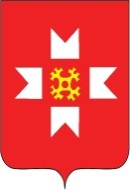 